          COON VALLEY LUTHERAN CHURCH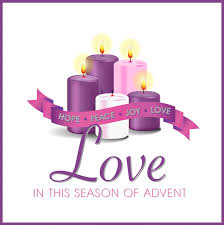      “We are a family of God, striving to enrich      the lives of all through the love of Christ.”             The Fourth Sunday in Advent             20 December 2020	Bulletins are in memory of Maline Stakston from Garland & Karen McGarvey~ GATHERING ~The Holy Spirit calls us together as the people of GodPRELUDE			    O Come, O Come Emmanuel                         Mary Schultz	WELCOME and ANNOUNCEMENTSCONFESSION AND FORGIVENESSBlessed be God, Father, Son and Holy Spirit, whose forgiveness is sure and whose steadfast love endures forever.  Amen.Together we honestly and humbly confess that we have not lived as God desires.Silence is kept for reflection.Loving and forgiving God,We confess that we are held captive by sin.In spite of our best efforts, we have gone astray.We have not welcomed the stranger;We have not loved our neighbor;We have not been Christ to one another.Restore us, O God.Wake us up and turn us from our sin.Renew us each day in the light of Christ.  Amen.People of God, hear this glad news;by God’s endless grace your sins are forgiven, and you are free—free from all that holds you backand free to live in the peaceable realm of God.May you be strengthened in God’s love, comforted by Christ’s peace,and accompanied with the power of the Holy Spirit.  Amen.  LIGHTING of the ADVENT LOVE CANDLE    			   Eleanor and Tip BagstadSOLO with Trumpet		The Angel Gabriel from Heaven Came		     Mary and David Schultz ~ WORD ~     God speaks to us in scripture reading, preaching, and song         FIRST READING:  2 SAMUEL 7:1-11; 16GOSPEL:  Luke 1:26-38The Word of the Lord.  Thanks be to God.  SERMON								         Pastor Julie WollmanHYMN of the DAY	 	 “The Magnificat,” Holden Evening Prayer 						       			Mary Westphal, accompanied by Mary Schultz~ RESPONSE TO THE WORD ~The Holy Spirit calls us as a community to say what we believe, reach out to each other, and offer gifts and prayers for God’s purposesPRAYERS of the PEOPLE	Lord, in your mercy…Hear our prayer.  OFFERING and OFFERTORY PRAYER Generous God, you have created all that is, and you provide for us in every season.  Bless all that we offer, that through these gifts the world will receive your blessing, in the name of Jesus, Emmanuel, we pray.  Amen.  WORDS OF INSTITUTIONTHE LORD’S PRAYER Our Father who art in heaven, hallowed be thy name, thy kingdom come, thy will be done, on earth as it is in heaven. Give us this day our daily bread; and forgive us our trespasses, as we forgive those who trespass against us; and lead us not into temptation, but deliver us from evil. For thine is the kingdom, and the power, and the glory, forever and ever.Amen.POST COMMUNION BLESSINGPOST COMMUNION PRAYERGracious and abundant God, you have done great things for us, and we rejoice.In this bread and cup you give us life forever.In your boundless mercy, strengthen us and open our hearts to the world’s needs, for the sake of Jesus Christ, our Lord.  Amen.  	~ SENDING ~                 	  God blesses us and sends us in mission to the world BENEDICTIONThe Creator of the stars bless your Advent waiting,The long-expected Savior fill you with love,The unexpected Spirit guide your journey, now and forever.  Amen.  DISMISSAL 	Go in peace. Prepare the way of the Lord. Thanks be to God!POSTLUDE				       Voluntary				Mary SchultzWe remember in prayer:  † Those hospitalized this past week  † Our members whose names we lift up in prayer today: Beverly Bagstad, Eleanor Bagstad, Tip Bagstad, Clifford Bakkum, Inez Beck, Kay Bjornstad, Evelyn Dahlen, Judy Denison, Jeanne Ebli, Lucy Hardie, Kira Foster, Bonnie Holey, Becky Ihle, Verlin Ihle, Jim Knutson, Elizabeth Larson, Russell Lee, Aaron Leisso, Sarah Leisso, Gerri Leum, Cindy Manske, Dorothy Marshall, Aaron Marx, Frank Mathison, Skyler Midtlien, Romaine Nelson, Cathy Ofte, Tim Ofte, Sherman Olson, Eunice Quast, Jojo Satona, Aaron Stakston, Terri Stakston, LaVonne Stendahl, Susan Strangstalien, Nancy Stuempges, Christianne Swartz, Joyce Temp, Maggie Traastad, Lanny Westphal, Ray Williamson.† Our members who are currently in health care facilities: Rachel Berg, Joanne Fletcher, Erma Graupe, Sylvester King Jr., Irene Larson, Irene Nestingen, Beatrice Olson (Alden), Beatrice Olson (Leonard), Edie Peterson† Those who grieve: Brook Strangstalien in the death of her grandmother Catherine Brown† Our members who are currently home-bound† All those in need of God’s healing and help† Family and friends of our members† All those affected by recent floods† All those affected by the COVID-19 virusFIRST READING: 2 SAMUEL 7:1-11, 16Now when David the king was settled in his house, and the LORD had given him rest from all his enemies around him, the king said to the prophet Nathan, “See now, I am living in a house of cedar, but the ark of God stays in a tent.”  Nathan said to the king, “Go, do all that you have in mind; for the LORD is with you.”  But that same night the word of the LORD came to Nathan:  Go and tell my servant David: Thus says the LORD: Are you the one to build me a house to live in?  I have not lived in a house since the day I brought up the people of Israel from Egypt to this day, but I have been moving about in a tent and a tabernacle.  Wherever I have moved about among all the people of Israel, did I ever speak a word with any of the tribal leaders of Israel, whom I commanded to shepherd my people Israel, saying, “Why have you not built me a house of cedar?”  Now therefore thus you shall say to my servant David: Thus says the LORD of hosts: I took you from the pasture, from following the sheep to be prince over my people Israel; and I have been with you wherever you went, and have cut off all your enemies from before you; and I will make for you a great name, like the name of the great ones of the earth.  And I will appoint a place for my people Israel and will plant them, so that they may live in their own place, and be disturbed no more; and evildoers shall afflict them no more, as formerly, from the time that I appointed judges over my people Israel; and I will give you rest from all your enemies.  Moreover the LORD declares to you that the LORD will make you a house.  Your house and your kingdom shall be made sure forever before me; your throne shall be established forever.The Word of the Lord. Thanks be to God.GOSPEL READING: LUKE 1:26-38In the sixth month the angel Gabriel was sent by God to a town in Galilee called Nazareth, to a virgin engages to a man whose name was Joseph, of the house of David.  The virgin’s name was Mary.  And he came to her and said, “Greetings, favored one!  The Lord is with you.”  But she was much perplexed by his words and pondered what sort of greeting this might be.  The angel said to her, “Do not be afraid, Mary, for you have found favor with God.  And now, you will conceive in your womb and bear a son, and you will name him Jesus.  He will be great, and will be called the Son of the Most High, and the Lord God will give to him the throne of his ancestor David.  He will reign over the house of Jacob forever, and of his kingdom there will be no end.”  May said to the angel, “How can this be, since I am a virgin?”  The angel said to her, “The Holy Spirit will come upon you, and the power of the Most High will overshadow you; therefore the child to be born will be holy; he will be called Son of God.  And now, your relative Elizabeth in her old age has also conceived a son; and this is the sixth month for her who was said to be barren.  For nothing will be impossible with God.”  Then Mary said, “Here am I, the servant of the Lord; let it be with me according to your word.”  Then the angel departed from her.		The Word of the Lord.  Thanks be to God.